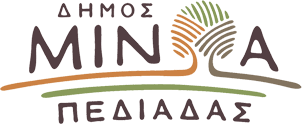 Αρκαλοχώρι, 01/04/2024Προς: ΜΜΕΔΕΛΤΙΟ ΤΥΠΟΥΠρόσκληση σε διαβούλευση για τον σχεδιασμό του Ειδικού Αναπτυξιακού Προγράμματος «ΜΙΝΩΑΣ» για την περιοχή πέριξ του νέου αεροδρομίου ΚαστελλίουΣας προσκαλούμε την Τετάρτη 03/04/2024 και ώρα 17.30, στην Αίθουσα Δημοτικού Συμβουλίου του Δήμου Μινώα Πεδιάδας, στο Καστέλλι, σε συνάντηση διαβούλευσης για τον σχεδιασμό Ειδικού Αναπτυξιακού Προγράμματος που αφορά στην περιοχή που επηρεάζεται από την κατασκευή και λειτουργία του Αεροδρομίου Καστελλίου.Το Ειδικό Αναπτυξιακό πρόγραμμα «ΜΙΝΩΑΣ» που εκπονείται από την Αναπτυξιακή Ηρακλείου ΑΑΕ ΟΤΑ, θα στοχεύει στην αντιμετώπιση των προβλημάτων και των προκλήσεων αλλά και στην ανάπτυξη των ευκαιριών που προκύπτουν από τη δημιουργία του νέου αεροδρομίου Καστελλίου και αφορά το σύνολο των δήμων που γειτνιάζουν με την περιοχή. Στη σύσκεψη θα παρουσιαστούν τα βασικά σημεία του προγράμματος, η στρατηγική του και οι προτεινόμενες δράσεις.